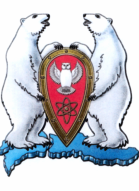 СОВЕТ ДЕПУТАТОВМУНИЦИПАЛЬНОГО ОБРАЗОВАНИЯГОРОДСКОЙ ОКРУГ «НОВАЯ ЗЕМЛЯ»(пятого созыва)Двенадцатая сессияРЕШЕНИЕ27 ноября 2018 г.                                                                                             № 85/06-01Об утверждении Положения «О порядке разработки и утверждения должностной инструкции муниципального служащего аппарата Совета депутатов муниципального образования «Новая Земля»Руководствуясь Федеральным законом от 02.03.2007 года № 25-ФЗ «О муниципальной службе в Российской Федерации», от 25.12.2008 № 273-ФЗ «О противодействии коррупции», в целях определения единого порядка разработки должностной инструкции муниципального служащего, создания организационно-правовой основы служебной деятельности муниципального служащего, повышения ответственности муниципального служащего за результат его деятельности, на основании Устава муниципального образования «Новая Земля» от 20.04.2012 № 02 (с последующими изменениями),Совет депутатов РЕШАЕТ:Утвердить Положение «О порядке разработки и утверждения должностной инструкции муниципального служащего аппарата Совета депутатов муниципального образования «Новая Земля» согласно приложению  к настоящему решению». Настоящее решение подлежит опубликованию в газете «Новоземельские вести», размещению на официальном сайте городского округа «Новая Земля» в информационно-телекоммуникационной сети «Интернет».Настоящее Решение вступает в силу со дня официального опубликования. Председатель Совета депутатов муниципального образования городской округ «Новая Земля»                                                                Л.В. Марач                                      Приложение к решению Совета депутатовМО «Новая Земля»от 27.11.2018 № 85/06-01ПОЛОЖЕНИЕо порядке разработки и утверждения должностной инструкции муниципального служащего аппарата Совета депутатов муниципального образования «Новая Земля»	Настоящее Положение определяет основные требования к порядку разработки, согласования, утверждения, введения в действие, а также структуру и содержание должностной инструкции муниципального служащего аппарата Совета депутатов муниципального образования «Новая Земля» (далее по тексту - должностная инструкция).I. Общие положения1. Должностная инструкция - основной организационно-правовой документ, определяющий правовое положение, квалификационные требования, права, обязанности и полномочия муниципального служащего, ответственность муниципального служащего аппарата Совета депутатов муниципального образования «Новая Земля» (далее – Совет депутатов) при осуществлении им служебной деятельности, а также порядок служебного взаимодействия муниципального служащего и показателей оценки эффективности и результативности деятельности муниципального служащего Совета депутатов.2. Должностная инструкция призвана содействовать:2.1. правильности подбора, расстановки и закреплению кадров;2.2. совершенствованию функционального и технического разделения труда между руководителями и специалистами при выполнении ими задач, возложенных на структурное подразделение,  иными муниципальными нормативными правовыми актами.3. Должностная инструкция разрабатывается в соответствии с Регламентом работы Совета депутатов муниципального образования «Новая Земля» и Типовой должностной инструкцией (приложение) исходя из задач и функций, возложенных на конкретного муниципального служащего, в соответствии со штатным расписанием аппарата Совета депутатов муниципального образования «Новая Земля» с соблюдением требований законодательства Российской Федерации и Архангельской области о муниципальной службе, муниципальных нормативных правовых актов.4. Должностная инструкция разрабатывается по каждой штатной должности  и носит обезличенный характер. В случае наличия одноименных должностей и выполнения муниципальными служащими различных должностных обязанностей разрабатываются индивидуальные должностные инструкции с указанием основной трудовой функции.5. Председатель Совета депутатов муниципального образования «Новая Земля» (далее – Председатель Совета депутатов), обязан ознакомить гражданина с должностной инструкцией под роспись при заключении трудового договора, муниципального служащего - при перемещении на другую должность муниципальной службы, а также при временном исполнении обязанностей по должности и совмещении должностей с обязательным указанием даты ознакомления, должности и расшифровки подписи в листе ознакомления.II. Требования, предъявляемые к содержаниюдолжностной инструкции6. Ниже заголовка "ДОЛЖНОСТНАЯ ИНСТРУКЦИЯ" указывается полное наименование конкретной должности муниципальной службы и органа местного самоуправления.7. Должностная инструкция состоит из следующих разделов:I. Общие положения.II. Функциональные обязанностиIII. Должностные права.IV. Ответственность.V. Служебные взаимодействия.VI. Оценка деятельности.VII. Квалификационные требования.8. В разделе I "Общие положения" указываются:8.1. полное наименование должности муниципальной службы с указанием структурного подразделения и место в Реестре должностей муниципальной службы Администрации города;8.2. порядок назначения и освобождения от занимаемой должности;8.3. непосредственная подчиненность;8.4. наличие и состав подчиненных муниципальных служащих (если таковые имеются);8.5. порядок замещения по другой должности временно отсутствующего работника, когда это вызвано производственной необходимостью.9. Раздел II «Функциональные обязанности» содержит: 9.1. обязанности муниципального служащего по соблюдению основных обязанностей, ограничений и запретов, связанных с прохождением муниципальной службы, установленных Федеральными законами от 02.03.2007 № 25-ФЗ "О муниципальной службе в Российской Федерации", от 25.12.2008 № 273-ФЗ "О противодействии коррупции";9.2. конкретные обязанности муниципального служащего с учетом задач и функций структурного подразделения с подробным изложением основных направлений служебной деятельности. Должностные обязанности должны отражать реально выполняемую работу и ее детальное описание, а также требования к уровню выполнения;9.3. обязанности по своевременному и качественному выполнению заданий, распоряжений и указаний в пределах их должностных полномочий;9.4. обязанности уведомлять Председателя Совета депутатов, органы прокуратуры и другие государственные органы обо всех случаях обращения к муниципальному служащему каких-либо лиц в целях склонения его к совершению коррупционных правонарушений;9.5.обязанность сообщать Председателя Совета депутатов о личной заинтересованности при исполнении должностных обязанностей, которая может привести к конфликту интересов, и принимать меры по предотвращению и недопущению любой возможности возникновения конфликта интересов на муниципальной службе;9.6. обязанность принимать меры по предотвращению возникновения личной заинтересованности у подчиненных муниципальных служащих или урегулированию конфликта интересов на муниципальной службе;9.7. обязанности по консультированию организаций и граждан в пределах компетенции муниципального служащего;9.8. обязанности по соблюдению Правил внутреннего трудового распорядка, установленного порядка работы со служебной информацией, правил пожарной безопасности и охраны труда.10. Раздел III «Должностные права» включает:        10.1. Закрепляются полномочия, которые предоставляются муниципальному служащему для самостоятельного решения всех вопросов, относящихся к его компетенции.При разработке данного раздела необходимо сформулировать основанные на должностных обязанностях полномочия, такие как право принимать решения и давать указания по конкретным вопросам, подписывать или визировать документы, представительствовать от имени Совета депутатов, получать необходимую информацию, осуществлять контроль и др.11. Раздел IV «Ответственность» указывается мера ответственности за неисполнение или ненадлежащее исполнение муниципальным служащим, а также его подчиненными (при наличии), возложенных на него должностных обязанностей, предусмотренных должностной инструкцией.В данном разделе указывается, несет ли муниципальный служащий материальную ответственность за возможный имущественный ущерб, связанный с характером служебной деятельности (данное положение отражается в должностной инструкции при наличии договора о материальной ответственности).В соответствии со статьей 12 Федерального закона от 02.03.2007 № 25-ФЗ "О муниципальной службе в Российской Федерации" в раздел VI "Ответственность" включается условие: в случае исполнения (либо дачи) неправомерного поручения муниципальный служащий несет дисциплинарную, гражданско-правовую или уголовную ответственность в порядке, установленном федеральными законами.12. В разделе V «Служебные взаимодействия» должен отражать служебные взаимоотношения и взаимодействие муниципального служащего по замещаемой должности с должностными лицами других органов государственной власти, органов местного самоуправления, предприятий, учреждений, организаций исходя из возложенных на него функций, должностных обязанностей, полномочий.В данном разделе перечисляется круг должностных лиц, с которыми муниципальный служащий вступает в служебные взаимоотношения и обменивается информацией, определяется порядок подписания, согласования и утверждения документов.13. Раздел VI «Оценка деятельности» включаются следующие положения:Результаты служебной деятельности характеризуются показателями: количеством (объемом) выполняемых работ,качеством выполняемых работ,соблюдением сроков выполнения работ,уровнем служебной загруженности,новизной работ,разнообразием и комплексностью работ,самостоятельностью выполнения служебных заданий.Профессиональная служебная деятельность муниципального служащего считается эффективной и результативной, если: должностные обязанности исполняются на высоком профессиональном уровне; постоянно поддерживается необходимый уровень знаний; при исполнении должностных обязанностей строго соблюдается действующее законодательство; строго соблюдаются установленные сроки; на высоком уровне поддерживается служебная и трудовая дисциплина.14. В раздел VII «Квалификационные требования» включаются следующие положения:14.1 квалификационные требования к уровню профессионального образования, стажу муниципальной службы или стажу работы по специальности, профессиональным знаниям и навыкам, необходимым для исполнения должностных обязанностей, установленных должностной инструкцией;14.2 конкретизированные положения требований к знаниям, необходимым для исполнения должностных обязанностей:Конституции РФ, федеральных законов, указов Президента РФ, постановлений Правительства РФ, постановлений и распоряжений Губернатора Архангельской области, постановлений и распоряжений председателя Совета депутатов, Устава муниципального образования «Новая Земля», муниципальных нормативных правовых актов;14.3 конкретизированные положения требований к навыкам, необходимым для исполнения должностных обязанностей.III. Порядок составления, согласования, утвержденияи введения в действие должностной инструкции15. Должностные инструкции муниципальных служащих разрабатываются постоянной депутатской комиссией по законности, и утверждаются   председателем Совета депутатов. 16. Должностная инструкция вступает в силу со дня ее утверждения и действует до замены новой должностной инструкцией, разработанной и утвержденной в соответствии с настоящим Положением. 17. Внесение изменений и дополнений в должностную инструкцию допускается при необходимости перераспределения должностных обязанностей в связи с изменением организационных или технологических условий труда в  Совете депутатов и доводятся до служащих под роспись не менее чем за два месяца до их введения. В целях своевременного обновления должностных инструкций они пересматриваются не реже одного раза в два года.18. Внесение изменений и дополнений в действующую должностную инструкцию производится в соответствии с настоящим Порядком утверждением новой должностной инструкции.19. Первый экземпляр должностной инструкции хранится в  личном деле муниципального служащего, второй экземпляр - выдается работнику под роспись.20. Должностная инструкция является обязательной для исполнения муниципальным служащим со дня его ознакомления с инструкцией под роспись и до перемещения на другую должность или увольнения.21. Срок хранения должностной инструкции после замены новой - 3 годаПриложение к Положению о порядке разработкии утверждения должностной инструкциимуниципального служащего аппарата Совета депутатовМО «Новая Земля» от 27.11.2018 № 85/06-01                                     УТВЕРЖДАЮ:      ________________________________                    (наименование должности              руководителя, утверждающего                должностную инструкцию)         ________________________________             (подпись)                                   "____" _____________________ г.ТИПОВАЯ ДОЛЖНОСТНАЯ ИНСТРУКЦИЯ______________________________________________________(наименование должности муниципальной службы)______________________________________________________(наименование ОМС)I. Общие положения1. Должность _________________________________________________   (наименование должности муниципальной службы)Замещает_____________ (группа) должность муниципальной службы, муниципальной службы, категории _____________________.2. __________________________________ назначается     (наименование должности муниципальной службы)распоряжением работодателя на должность  муниципальной  службы,  на условиях письменного трудового договора, заключенного на ____________________ срок. 3. ___________________________________________________ подчиняется                              (наименование должности муниципальной службы)непосредственно ___________________________________________________                                           (наименование должности непосредственного руководителя)4. __________________________________________________ имеет в своем                         (наименование должности муниципальной службы)подчинение  ____________ (отделы, секторы, муниципальные служащие)  (указывается при наличии). 5. В период временного отсутствия __________________________________                                                                    (наименование должности   муниципальной службы)его должностные обязанности исполняет ______________________________                                             (наименование должности муниципальной службы)II. Функциональные обязанности6. В функциональные обязанности __________________________________                                              (наименование должности  муниципальной службы)входят:7.1. Указываются непосредственно осуществляемые профессиональные обязанности по должности муниципальной службы с целью обеспечения исполнения полномочий Совета депутатов муниципального образования «Новая Земля»;  7.2. соблюдать Конституцию Российской Федерации, федеральные конституционные законы, федеральные законы, иные нормативные правовые акты Российской Федерации, конституции (уставы), законы и иные нормативные правовые акты субъектов Российской Федерации, Устав муниципального образования «Новая Земля» и иные муниципальные правовые акты и обеспечивать их исполнение;        7.3. соблюдать при исполнении должностных обязанностей права и законные интересы граждан и организаций;7.4. соблюдать установленные в Совете депутатов муниципального образования «Новая Земля» правила трудового распорядка, порядок работы со служебной информацией, правила пожарной безопасности и охраны труда;7.5. поддерживать уровень квалификации, необходимый для надлежащего исполнения должностных обязанностей;	7.6. не разглашать сведения, составляющие государственную и иную охраняемую федеральными законами тайну, а также сведения, ставшие ему известными в связи с исполнением должностных обязанностей, в том числе сведения, касающиеся частной жизни и здоровья граждан или затрагивающие их честь и достоинство;7.7. беречь государственное и муниципальное имущество, в том числе предоставленное ему для исполнения должностных обязанностей;7.8. представлять в установленном порядке предусмотренные законодательством Российской Федерации сведения о себе и членах своей семьи, а также сведения о полученных им доходах (расходах) и принадлежащем ему на праве собственности имуществе, являющихся объектами налогообложения, об обязательствах имущественного характера (далее - сведения о доходах (расходах), об имуществе и обязательствах имущественного характера);7.9. сообщать работодателю о выходе из гражданства Российской Федерации в день выхода из гражданства Российской Федерации или о приобретении гражданства иностранного государства в день приобретения гражданства иностранного государства;7.10. соблюдать ограничения, выполнять обязательства, не нарушать запреты, которые установлены Федеральным законом от 02.03.2007 № 25-ФЗ "О муниципальной службе в Российской Федерации" и другими федеральными законами;7.11. сообщать работодателю о личной заинтересованности при исполнении должностных обязанностей, которая может привести к конфликту интересов, и принимать меры по предотвращению и недопущению любой возможности возникновения конфликта интересов на муниципальной службе;7.12. уведомлять работодателя, своего непосредственного руководителя, органы прокуратуры и другие государственные органы обо всех случаях обращения к муниципальному служащему каких-либо лиц в целях склонения его к совершению коррупционных правонарушений;7.13. принимать меры по предотвращению возникновения личной заинтересованности у подчиненных муниципальных служащих или урегулированию конфликта интересов на муниципальной службе в подведомственном структурном подразделении (включается для руководителей структурного подразделения);7.14. своевременно и качественно выполнять распоряжения и указания вышестоящих в порядке подчиненности руководителей, отданные в пределах их должностных полномочий;7.15. консультировать  организации и граждан в пределах своей компетенции;7.16. отказаться от выполнения неправомерного поручения в порядке, предусмотренном частью 2 статьи 12 Федерального закона от 02.03.2007 № 25-ФЗ "О муниципальной службе в Российской Федерации";7.17. _______________________________________________________;III. Должностные права8.      _________________________________________________     имеет право:             (наименование должности муниципальной службы)8.1. на ознакомление с документами, устанавливающими его права и обязанности по замещаемой должности муниципальной службы, критериями оценки качества исполнения должностных обязанностей и условиями продвижения по службе;8.2. на обеспечение организационно-технических условий, необходимых для исполнения должностных обязанностей;8.3. на оплату труда и другие выплаты в соответствии с трудовым законодательством, законодательством о муниципальной службе и трудовым договором;8.4. на отдых, обеспечиваемый установлением нормальной продолжительности рабочего (служебного) времени, предоставлением выходных дней и нерабочих праздничных дней, а также ежегодного оплачиваемого отпуска;8.5 на получение в установленном порядке информации и материалов, необходимых для исполнения должностных обязанностей, а также на внесение предложений о совершенствовании деятельности Совета депутатов муниципального образования «Новая Земля»;8.6. на участие по своей инициативе в конкурсе на замещение вакантной должности муниципальной службы;8.7. на повышение квалификации в соответствии с муниципальным правовым актом за счет средств местного бюджета;8.8. на защиту своих персональных данных;8.9. на ознакомление со всеми материалами своего личного дела, с отзывами о профессиональной деятельности и другими документами до внесения их в его личное дело, а также на приобщение к личному делу его письменных объяснений;8.10. на рассмотрение индивидуальных трудовых споров в соответствии с трудовым законодательством, защиту своих прав и законных интересов на муниципальной службе, включая обжалование в суд их нарушений;8.11. на пенсионное обеспечение в соответствии с законодательством Российской Федерации;8.12. с предварительным письменным уведомлением работодателя на выполнение иной оплачиваемой работы, если данная работа не повлечет за собой конфликт интересов и если иное не предусмотрено Федеральным законом от 02.03.2007 № 25-ФЗ "О муниципальной службе в Российской Федерации";8.13. и другие права, установленные действующим законодательством.IV. Ответственность9. _____________________________________________ несет дисциплинарную         (наименование должности муниципальной службы)ответственность   в  соответствии   с   действующим  законодательством  занеисполнение или ненадлежащее исполнение  по его вине  возложенных на него должностных    обязанностей,    предусмотренных    настоящей   должностной инструкцией и иными нормативными актами:9.1. несоблюдение Правил внутреннего трудового распорядка, правил пожарной безопасности и охраны труда;9.2. разглашение сведений, составляющих государственную и иную охраняемую законом тайну, а также сведений, ставших ему известными в связи с исполнением должностных обязанностей;9.3. действие или бездействие, влекущие нарушение прав и законных интересов граждан, юридических лиц;9.4. несоблюдение ограничений и запретов, связанных с муниципальной службой, установленных законодательством Российской Федерации;9.5. за несвоевременное, некачественное выполнение заданий, распоряжений и указаний вышестоящих в порядке подчиненности руководителей, за исключением неправомерных поручений;9.6. несвоевременное рассмотрение в пределах своих должностных обязанностей обращений граждан и общественных объединений, учреждений, организаций, государственных органов и органов местного самоуправления.10.___________________________________________________________          (наименование должности муниципальной службы)в соответствии с действующим законодательством несет  материальную ответственность за ущерб,  связанный с характером служебной деятельности.11. В случае   исполнения   (либо  дачи)    неправомерного   поручения_____________________________________________ несет дисциплинарную,   (наименование должности муниципальной службы)гражданско-правовую или уголовную ответственность в порядке, установленном федеральными законами.V. Служебные взаимодействия12. В   процессе    осуществления    своей    служебной    деятельности_____________________________________________________самостоятельно    (наименование должности муниципальной службы)и (или) по поручению _______________________________________________________________    (наименование непосредственного руководителя, иного должностного лица)взаимодействует:- с  Аппаратом Губернатора Архангельской области;- с  Аппаратом Архангельского областного Собрания депутатов;- с федеральными органами государственной власти и органами государственной власти Архангельской области;- с территориальной избирательной комиссией;- с другими предприятиями, учреждениями и организациями;- с гражданами.VI. Оценка деятельности13. Результаты служебной деятельности _____________________________                                                            (наименование должности   муниципальной службы)характеризуются показателями:- количеством (объемом) выполняемых работ,- качеством выполняемых работ,- соблюдением сроков выполнения работ,- уровнем служебной загруженности,- новизной работ,- разнообразием и комплексностью работ,- самостоятельностью выполнения служебных заданий.14. Профессиональная служебная деятельность _______________________                                     (наименование должности муниципальной службы)считается  эффективной  и  результативной, если:  должностные  обязанности исполняются на  высоком профессиональном уровне;  постоянно поддерживается необходимый уровень знаний; при исполнении должностных обязанностей строго соблюдается действующее законодательство; строго соблюдаются установленные сроки; на высоком уровне поддерживается служебная и трудовая дисциплина.VII. Квалификационные требования 15. Для замещения должности _______________________________________                              (наименование должности  муниципальной службы)к муниципальному служащему предъявляют следующие квалификационныетребования:15.1. Наличие высшего профессионального образования, соответствующего направлению деятельности, устанавливаемому должностной инструкцией. 15.2. Наличие стажа муниципальной (государственной) службы или стажа работы по специальности;  15.3. Знания и навыки, предъявляемых к замещению должностей муниципальной службы в аппарате Совета депутатов.С инструкцией ознакомлен(а)             (подпись)(расшифровка подписи)(дата ознакомления)